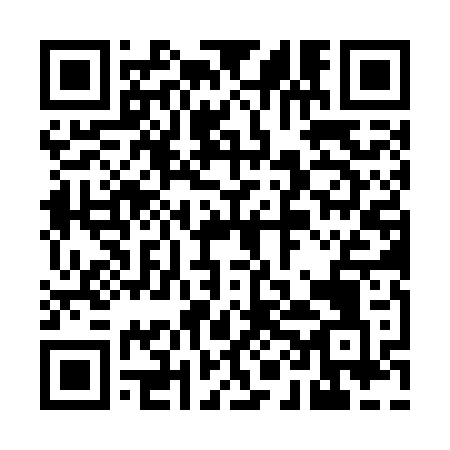 Prayer times for Schweer Housing Area, Nevada, USAMon 1 Jul 2024 - Wed 31 Jul 2024High Latitude Method: Angle Based RulePrayer Calculation Method: Islamic Society of North AmericaAsar Calculation Method: ShafiPrayer times provided by https://www.salahtimes.comDateDayFajrSunriseDhuhrAsrMaghribIsha1Mon4:015:3512:594:548:239:562Tue4:025:3512:594:548:239:553Wed4:035:3612:594:548:239:554Thu4:045:3612:594:548:229:555Fri4:045:3712:594:558:229:546Sat4:055:371:004:558:229:547Sun4:065:381:004:558:229:538Mon4:075:381:004:558:219:539Tue4:085:391:004:558:219:5210Wed4:085:401:004:558:209:5211Thu4:095:401:004:558:209:5112Fri4:105:411:004:558:209:5013Sat4:115:421:014:558:199:4914Sun4:125:431:014:558:199:4915Mon4:135:431:014:558:189:4816Tue4:145:441:014:558:179:4717Wed4:155:451:014:558:179:4618Thu4:165:451:014:558:169:4519Fri4:185:461:014:558:169:4420Sat4:195:471:014:558:159:4321Sun4:205:481:014:558:149:4222Mon4:215:491:014:548:139:4123Tue4:225:491:014:548:139:4024Wed4:235:501:014:548:129:3925Thu4:245:511:014:548:119:3826Fri4:255:521:014:548:109:3627Sat4:275:531:014:548:099:3528Sun4:285:541:014:538:089:3429Mon4:295:551:014:538:079:3330Tue4:305:551:014:538:069:3131Wed4:315:561:014:528:059:30